Prevalence and Association of Dry SocketAli Hussain Khan AffiliationsDr Ali Hussain KhanAga Khan Health ServicesEmail: alihussain.kh@gmail.com AbstractObjective: To find the frequency, prevalence and risk factor/s associated with Dry Socket at a university hospital in Karachi. Material and methods: This prospective cross sectional study was performed in the Oral and Maxillofacial Department at Aga Khan University of Hospital. A total number of 1246 extractions were carried out. , patients were examined for the signs of dry socket. Questionnaires based on two sections were distributed to all operators: Information inquiring the demographic profile of the patient together with systemic diseases; smoking status; consumption of antibiotics; and oral contraceptives. b) patients’ compliance to post-operative instructions, technique of anesthesia, level of experience, and location of tooth or teeth extractedResults: A total of 41 (3.3%) extractions found to be effected by dry socketin patients between ages of 11 to 80 years old. There  a slightly higher of dry socket noted in female 3.7% as compared to male 2.6%.  people were noted as heavy smokers (consuming>15 cigarettes per day). Following extractions in those who smoked the prevalence of dry socket was 6.1% as compared to 1.9%.. The prevalence of dry socket was significantly higher in Mandibular extractions (8.35%) than in maxillary extraction cases (1.4%)Conclusion:The prevalence of dry socket was . There were more incidences of dry socket following extraction as opposed .Patients’ medical history, age, gender, medications (pre/postoperative), extraction site and indication for extraction had no association with the development of dry socket.Key words:  teeth,dry socket, prevalence, smoking, surgical extractionIntroductionFor the first time, the terminology ‘dry ‘socket’ was used in 1896 by Crawford [1]. While there are various terms used to describe dry socket; such as localized osteitis, localized osteomyelitis, necrotic socket, postoperative alveolitisin most literature and clinical practices it is commonly called as ‘dry socket’. Hence, this article will use the generic term ‘dry socket. The condition of dry socket is known to be most common complication as a result of extraction. The pathogenesis and etiology of dry socket is still controversial; however, the disintegration of the blood, as a result of fibrinolysis is most accepted theory in current literature [2]. Various confounding factors contribute to the prevalence of dry socket; for instance, level of experience of the operator, traumatic, difficult and prolonged extraction [3], gender [4], smoking [5], site of extracted tooth [6], pre-existing infection [2,6], oral contraceptives [7]. Other possible risk factors includediabetes mellitus, failure to form blood clot, lack of compliance with postextraction instructions , gingivitis and periodontitis [6].Dry socket is more common following the extraction of the mandibular third molar[8].  Literature associated with dry socket shows differences in the incidence of dry socket. Petri and Wilson’s  [9] studies shows 0% incidence; yet Erickson et al.’s studies[10] show 35% incidence of dry socket. The main objective of this  is to find the frequency, prevalence and risk factor/s associated with dry socket. Material & Methods This study was conducted at a university hospital in Karachi, Pakistan.  out of which, 722 female (58%) and 523 male (42%). All of them went through surgical and non-surgical extraction of teeth from 1 March 2015 to 1 July 2015. Patients were requested to come back in case of increased persistent pain . In this case, patients were examined for the signs of dry socket. Questionnaire  demographic profile of the patient together with systemic diseases; smoking status; consumption of antibiotics; and oral contraceptives.  , technique of anesthesia, level of experience, and location of tooth or teeth extractedData collected was analyzed using SPSS software version 20, with confidence interval of 95%. Results. . Maxillaryanteriorand posterior teeth constituted 294 (28%) and 198 (16.7%) of the total extractions while mandibularanterior teethand posterior teeth constituted 506 (39.1%) and 248 (15.2%) out of the total extractions. There were 722 female (58%) and 523 male (42%). A total of 41 (3.3%) extractions were found to be effected bydry socketin patients between age 11 to 80 years old. 27(66%) dry sockets occurred in female patients and 14(34%) were found in male patients.There is a slightly higher prevalence of dry socket noted in female 3.7% (27 dry sockets in 722 extractions) as compared to male 2.6% (14 dry sockets in 523 extractions)the difference statistically insignificantTable 1.0: Prevalence of Dry Socket by Gender here various reasons for teeth extraction the age groups. The primary reason was dental caries; 41 cases of dry socket, . reasons were periodontal disease 10 cases 5 cases impaction 4 cases and orthodontic . Table 2.0: Reasons for extraction: Cases of Dry Socket Patients under 20 years the highest prevalence of dry socket, and patients between 31-40 years of age lowest prevalence of dry socket . This difference was statistically insignificant (Fig. 1 below).Table 3.0: Prevalence of Dry Socket by Age Groups 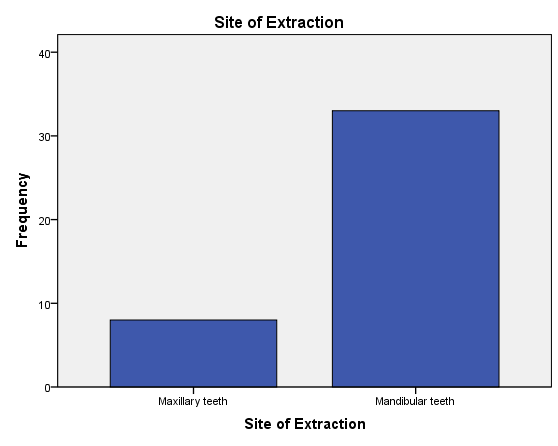 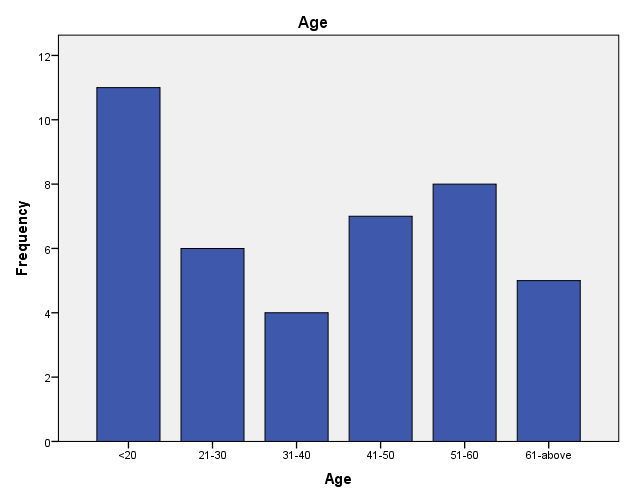 As it is shown in the Figure 2above, majority of dry socket cases were found in mandibular teeth 33(80.4%) compared to maxillary teeth being 8 (19.5%). The mandibular third molar 16 (39.02%) had the highest frequency of dry socket. The mandibular second molar 10 (24.3%) followed by premolars 9 (21.9%) followed by maxillary first molar 6(14.6%). Statistically significant difference was noted in maxillary and mandibular extractions.  Following maxillary extractions, the prevalence of dry socket noted as 1.4% and mandibular extractions 8.3%The main complain of patients was pain associated with dry socket. In addition, there were some clinical features associated with pain which include denuded bone, halitosis, and empty socket present in 18 (43%) patients. The same clinical features without halitosis were present in 10 (24%) patients. Moreover, the same clinical features without denuded bones were noted in 6 (14%) patients. Pain with empty socket found in 7 (17%) cases. ain and empty socket found in 41 (100%) patients out of which denuded bone was noted in 28 (68halitosis 24 (58%) patients.ut of 1246 patients, 407 were smokers (11 female and 396 male). There were thirty people were noted as heavy smokers (consuming>15 cigarettes per day). Following extractions in those who smoked, the prevalence of dry socket was 6.1% (407 extractions were found to have 25 dry socket) as compared to 1.9% (1239 extractions were found to have 16 dry socket cases). This difference was statistically significant. Furthermore, following non-surgical extraction of teeth, the prevalence of dry socket per tooth was 2.4% (24 out of 983), while surgical extraction was 6.4% (17 out of 263). This difference was statistically significant. he prevalence of dry socket was 2.0 % (22 of 790)& 1.03 % (2 of 193) following  extractions , respectivelyhis difference was statistically insignificant.In extractions,on the other hand, the prevalence of dry socket was 6.7 % (14 of 208) when extractions were performed by postgraduate students and 5.4% (3 of 55) by consultants. This difference was also statistically insignificant. Participants (patients) received verbal postoperative instructions from the operators. There were 1200 patients who were prescribed post-extraction medications.  (i.eibuprofen or both) were  496 patients, andcombination of antibiotics (metronidazoleamoxicillin or both) and  750 patients.There was no statistically significant association between the development of dry socket and patient's age, operator experience, oral hygiene and presence of systemic diseases.  Discussion Dry socket is an important clinical complication characterized by severe pain starting on second or third day after the extraction of teeth.The main cause of clinical complication is due to an increased fibrinolysis which leads to dissolution of the clot. Some of anti-fibrinolyticmendicants have the ability to decrease the prevalence of dry sockets when placed   topically in the extraction site [11]. The initiating factor of fibrinolyticactivity is associated with surgical trauma and bacterial infections [2].The prevalence of dry socket and its clinical features seem similar to the literature studied on the subject.The overall prevalence of dry socket was 3.3%. This figure is slightly lower as compared to figures found in developing countries (i.e Sri Lanka)[12].This variation could be due to criteria of the diagnoses, age of the patient, gender, medical health, surgical technique and skills of the operator including other factors such as excessive alcohol and tobacco consumption.Gender: Our results show female higher prevalence of dry socket as compared to male (Table 1Similar findings we found in other studies which showed high female preponderance [13].researchers have that this is due to hormonal coupled with oral contraceptive pills that can progress the fibrinolyticactions in blood and women’ssaliva during the menstrual cycle[7].Interestingly, in South Asian country context, male consumes more alcohol and tobacco as compared to female [14]; yet the result of this study shows that prevalence of dry socket is higher in female. This could be another research question to take ahead. Age: The result of the following study show that the prevalence of dry socket is high in the age-group between 21-30 (26.8%), coinciding with the outcomes of other studies[15]. There is no possible explanation for this. However, the existence of well-developed alveolar bone and infrequent periodontal diseases could be a reason why this very age group is involved[16].Site of ExtractionMost of the authors reported specific site ofdry socket occurrence, and the mandibular molar area was noted as most commonly affected site[15]. It must be noted that no scientific proof of blood supply scarcityexists due to a typical anatomical structure around the alveolar sockets of the mandibular molars, and no evidenceshowing any kind oflink between blood supply insufficiency anddry socket[2].  that increased bone density, insufficient blood supply, and a reduced capacity of producing granulation tissue are accountable for the dry socket in the mandibular site [12]. It has also been suggested that increased incidence could be due to the difficulty of extractions[13]. It could be explained that firstly, the trauma  can release the tissue activators secondary to bone inflammation [2].  Second reason could be the decrease in perfusion of blood due to the constriction or thrombosis of blood vessels. On the other hand, some authors suggest no effects of surgical extractions can be seen on dry socket [17].The results of this study show a significant difference in the prevalence of dry socket between smokers and non-smokers which oppose the results of other studies conducted on the subject. smoking can dislodge the clot by decreasing the tissue perfusion. It also decreases the role of leukocytes important for woundhealing. Furthermore, smokers could have poor oral hygiene and failure to adhere to post-operative instructions, which could result an increase in dry socket[19]. It is stated that patient who smoke on the first surgery day, has higher chances of dry socket as compared to patient smoking on the second day. Yet, the mechanism is unclear whether it is a direct effect of smoke on extraction side or systemic effect resulting in an increase in dry socket. In this study, clinical picture of dry socket was similar to the dry socket’sliterature. Empty sockets and pain were noted in all patients which is comparable to other authors[20].Bare bone, while being reported as a potential clinical feature of dry socket-in the named study, noted in 68% patients, and was more commonin simple extractions as opposed to surgical extractions. Yet, it is also likelythat bare bone can be found in surgical extractions but was obscured by the sutured flap over the socket orifice. Furthermore, patients who had a poor oral hygiene, the halitosis was frequent. One of the causes of this problem is the foodstuff impaction on an empty socket and its fermentation by bacteria[12].Non-surgical extractions were performed by postgraduate and undergraduate student and surgical extractions were carried by consultants and postgraduate students. The prevalence of dry socket following non-surgical extraction nd surgical extraction  the difference insignificant. This study fails to show operator’s experience as a riskfactor for dry socket occurrence. Although the  Larsen[21] and Field et al.[16] Oginni et al.[15] and Alexander [22] . Although postgraduates and undergraduates, both, performed non-surgical extractions, this study failed to produce very low prevalence of dry socket in non-surgical extractions carried by postgraduate students which could be due to the fact that postgraduates perform way more challenging extractions as compared to undergraduates. Furthermore, on patientswhom the extraction was performed by postgraduate kept their follow up appointments (and therefore, they could be diagnosed with dry socket) as compared to those patients whose case was performed by undergraduate students.This study does not show lower prevalence of dry socket in surgical extractions by consultants. This could be understoodgiven the number of challenging cases consultants have undertaken as well as variation in the quality of patientthey presented. In most cases, patients diagnosed by consultants were considered as high income groups; therefore, it is assumed that they had a low pain tolerance and were attentive to postoperative complication). The outcome of this study shows no significant association between tooth extraction and the reason for tooth extraction. This is also shown in the studies of other authors[19]; excluding teeth with pericoronitis- linked to a higher prevalence of dry socket.Yet, it has not been shown in this study due to small number of teeth with pericoronitis cases. ConclusionThe outcomes of this study bring us to the following conclusion:The prevalence of dry socket was statistically different among patients who smoke and those who do not smoke). There were more incidences of dry socket following surgical extraction as opposed to non-surgical)Patients’ medical history, age, gender, medications (pre/postoperative), extraction site and indication for extraction had no association with the development of dry socket. ReferencesJY. Crawford. Dry socket. Cosmos 1896; 38:929.H.Birn. Etiology and pathogenesis of fibrinolyticalveolitis (“dry socket”). Int.J.Oral Surg. 1973: 2: 211-263.A. J. MacGregor. Aetiology of dry socket: A clinical investigation. Br. J. Oral Surg 1968: 6: 49-58.I.S Benediktsdóttir, A. Wenzel, J.K. Petersen, H. Hintze. Mandibular third molar removal: Risk indicators for extended operation time, postoperative pain and complications. Oral Sur. Oral Med. Oral Pathol. Oral Radiol. Endod. 2004; 97: 438-446.DP. Butler, JB. Sweet. The relationship of smoking to localized osteitis. J. Oral Surg. 1979; 37: 732-735.FadekemiOlufunmilayoOginni. Dry socket: A prospective study of prevalent risk factors in a Nigerian population. J. Oral Maxillofac. Surg 2008: 66: 2290-2295.Garcia AG, Grana OM, Sampedro FG, Diago MP, Rey JM. Does oral contraceptive use affect the incidence of complications after extraction of a mandibular third molar? Br Dent J 2003; 194:453-455CC. Alling, JF. Helfrick, RD. Alling. Impacted teeth. Philadelphia: Saunders; 1993. P. 371Petri WH, Wilson TM. Clinical evaluation of antibiotic supplemented bone allograft. J Oral MaxillofacSurg 1992; 51: 982-7.Erickson RT, Wait DE, Wilkison RH. A study of dry sockets. Oral Surg 1960; 13: 1046-50.Ritzua M, Therkildsen P. Antifibrinolytic prevention of alveolitissiccadolorsa. Int J Oral Surg 1978; 7: 534-40.Amaratunga NA, Senaratne CM. A clinical study of dry socket in Sri Lanka. Br J Oral MaxillofacSurg 1988; 26: 410-418MacGregor AJ: Aetiology of dry socket: A clinical investigation. Br J Oral Surg. 1968;6:49Gupta, P. C., & Ray, C. S. Smokeless tobacco and health in India and South Asia. Respirology 2003, 8(4), 419-431.Oginni FO, Fatusi OA, Alagbe AO. A clinical evaluation of dry socket in a Nigerian teaching   hospital. J Oral MaxillofacSurg 2003; 61(8): 871-876Field EA, Speechley JA, Rotter E, Scott J. Dry socket incidence compared after a 12-year interval. Br J Oral MaxillofacSurg 1985; 23: 419-427.Nusair, Y. M., &Younis, M. A. (2007). Prevalence, clinical picture, and risk factors of dry socket   in a Jordanian dental teaching center. The journal of contemporary dental practice, 8(3), 53-63Silverstein P: Smoking and wound healing. Am J Med 93:22S, 1992Al-Belasy FA. The Relationship of .Shisha. (Water Pipe) Smoking to Postextraction Dry Socket.J Oral MaxillofacSurg 2004; 62: 10-14.Blum IR. Contemporary views on dry socket (alveolar osteitis): a clinical appraisal of       standardization, aetiopathogenesis and management: a critical review. Int J Oral MaxillofacSurg 2002; 31: 309-17Larsen PE. Alveolar osteitis after surgical removal of impacted mandibular third molars. Identification of patients at risk. Oral Surg Oral Med Oral Pathol 1992; 73: 393-397.Alexander RE. Dental extraction wound management: A case against medicating post-extraction sockets. J Oral MaxillofacSurg 2000; 58: 538- 551.PatientsTotal no. of extraction (%)No.Of dry socket (%)GenderFemale722 (58%)27 (66%)Male523 (42%)14 (34%)Total 124641 Reasons for Extraction No of cases (%)Dental caries 20 Periodontal Disease10 Prosthetic Reasons5 Impaction 4 Orthodontic Reasons 1Pericoronitis1Age (year)Total #of extraction# of Dry Socket<2042411(2.5%)21-301006 (6%)31-40934 (4.3%)41-502257 (3.1%)51-603038 (2.6%)61-above1015 (4.9%)124641